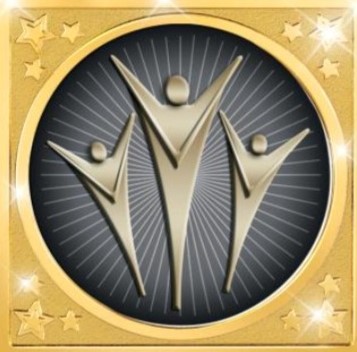 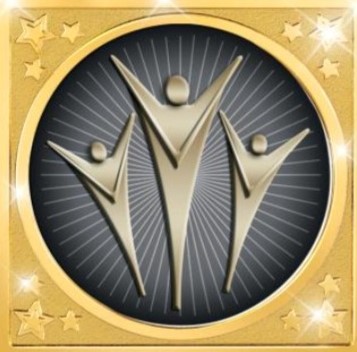 Bishop Chair:Bishop Michael J. ScalziThe House of Bishops has affirmed Bishop Michael J. Scalzi as their nominee for Bishop Chair. The Synodal Council has also affirmed him as the nominee.Synodal Council Laity Chair: Cheryl A. RenneckarThe Synodal Council has affirmed Cheryl A. Renneckar as their nominee for Laity Chair.The House of Bishops has also affirmed her as the nominee.Synodal Council Members:The Synodal Council nominees have been affirmed by their Parish/Community and/or Diocese to serve on the Synodal Council.Diocese of the MidwestReverend Pamela R. Kern, M.Div.Jan StanleyDiocese of the NortheastReverend Rosemary BurdickElaina D’OrtoHolly HoffmanDiocese of the SoutheastFr. Lionel Repasky, csdMichael HavenerOCC SC/HOB April 2023